АДМИНИСТРАЦИЯ ГОРОДА ДИМИТРОВГРАДАУльяновской областиПОСТАНОВЛЕНИЕ08 декабря 2021                                                                                                 3153Об утверждении Порядка поощрения муниципальной управленческой команды Администрации города Димитровграда Ульяновской области и её отраслевых (функциональных) органов в 2021 годуВ соответствии с Трудовым кодексом Российской Федерации, Федеральным законом от 02.03.2007 № 25-ФЗ  «О муниципальной службе                  в Российской Федерации», Законом Ульяновской области от 07.11.2007                 № 163-ЗО «О муниципальной службе в Ульяновской области», постановлением Правительства Ульяновской области от 19.08.2021 № 377-п «О предоставлении  в 2021 году бюджетам муниципальных районов и городских округов Ульяновской области иных дотаций из областного бюджета Ульяновской области в целях поощрения муниципальных управленческих команд                        за достижение наилучших значений показателей социально-экономического развития указанных муниципальных образований», п о с т а н о в л я ю: 1.Утвердить Порядок поощрения муниципальной управленческой команды Администрации города Димитровграда Ульяновской области и её отраслевых (функциональных) органов в 2021 году (приложение). 2.Установить, что настоящее постановление вступает в силу со следующего дня после его официального опубликования и действует до 31.12.2021.3.Контроль за исполнением настоящего постановления возложить на Первого заместителя Главы города Сатарова Р.Д.Исполняющий обязанностиГлавы города                                                                                       А.Н.БольшаковПРИЛОЖЕНИЕ к постановлениюАдминистрации городаот                     № ПОРЯДОКпоощрения муниципальной управленческой команды Администрации города Димитровграда Ульяновской области и её отраслевых (функциональных) органов в 2021 году1. Общие положения1.1.Настоящий Порядок поощрения муниципальной управленческой команды Администрации города Димитровграда Ульяновской области (далее Администрация города) и её отраслевых (функциональных) органов (далее — муниципальная управленческая команда) в 2021 году (далее – Порядок) устанавливает основания, размер и порядок поощрения муниципальной управленческой команды за достижение наилучших значений показателей социально-экономического развития города Димитровграда Ульяновской области, достигнутых в 2020 году.1.2.Источником финансового обеспечения реализации настоящего Порядка являются дотации, поступившие из бюджета Ульяновской области в целях поощрения муниципальной управленческой команды за достижение наилучших значений показателей социально-экономического развития муниципального образования «Город Димитровград» Ульяновской области.Дотации, поступившие из областного бюджета Ульяновской области в бюджет муниципального образования «Город Димитровград» Ульяновской области распределяются по КОСГУ 211 «Заработная плата» и КОСГУ 213 «Начисления по выплате на оплату труда». Дотации, поступившие из областного бюджета Ульяновской области в бюджет муниципального образования «Город Димитровград» Ульяновской области носят целевой характер и не могут быть использованы на иные цели.  1.3.Под муниципальной управленческой командой понимается группа специалистов (деятельность которых способствовала достижению наилучших значений показателей социально-экономического развития города Димитровграда), имеющих высокий уровень взаимосвязи, ярко выраженное стремление к достижению общей цели при максимальной самореализации и возможности индивидуального роста. В их число входят муниципальные служащие Администрации города Димитровграда Ульяновской области (далее – Администрация города) и её отраслевых (функциональных) органов, а также лица, замещающие должности, не отнесенные к должностям муниципальной службы, деятельность которых способствовала достижению Администрацией города и её отраслевыми (функциональными) органами показателей эффективности деятельности.1.4.Членом муниципальной управленческой команды признается сотрудник Администрации города или сотрудник отраслевых (функциональных) органов Администрации города с соблюдением следующих условий:1) отработавшие в Администрации города, либо отраслевых (функциональных) органах Администрации города за 2020 год не менее 6 месяцев суммарно;2) на момент стимулирования состоит в трудовых отношениях с Администрацией города или отраслевым (функциональным) органом Администрации города и не находится в отпуске по уходу за ребенком до 1,5 лет, отпуске по уходу за ребенком до 3 лет, отпуске без сохранения заработной платы длительностью более 14 дней.1.5.Поощрение муниципальной управленческой команды осуществляется путём объявления благодарности с выплатой единовременного денежного поощрения на основании решений Городской Думы города Димитровграда Ульяновской области третьего созыва от 31.10.2018 №4/31 «Об утверждении Положения о денежном содержании муниципальных служащих органов местного самоуправления города Димитровграда Ульяновской области», от 31.10.2018 №4/32 «Об утверждении Положения об оплате труда работников, занимающих должности, не отнесенные к должностям муниципальной службы, и осуществляющих техническое обеспечение деятельности органов местного самоуправления города Димитровграда Ульяновской области».2.Порядок принятия решения о поощрении2.1.Распоряжение о поощрении членов муниципальной управленческой команды Администрации города и отраслевых (функциональных) органов Администрации города, в отношении которых применяется единовременное денежное поощрение подготавливает отдел муниципальной службы и кадров Администрации города Димитровграда Ульяновской области (далее – отдел муниципальной службы и кадров). В распоряжении указываются все сотрудники Администрации города или сотрудники отраслевых (функциональных) органов Администрации города на основании условий п.1.4 раздела 1 Порядка.2.2.В распоряжении Администрации города о единовременном денежном поощрении указывается фамилия, имя, отчество и конкретный размер единовременного денежного поощрения.2.3.Поощрение осуществляется в соответствии с распоряжением Администрации города о единовременном денежном поощрении в порядке, предусмотренном решениями Городской Думы города Димитровграда Ульяновской области третьего созыва от 31.10.2018 № 4/31 «Об утверждении Положения о денежном содержании муниципальных служащих органов местного самоуправления города Димитровграда Ульяновской области»,               от 31.10.2018 № 4/32 «Об утверждении Положения об оплате труда работников, занимающих должности, не отнесенные к должностям муниципальной службы, и осуществляющих техническое обеспечение деятельности органов местного самоуправления города Димитровграда Ульяновской области». 2.4.Размер поощрения определяется распоряжением Администрации города о единовременном денежном поощрении, в порядке, установленными решениями Городской Думы города Димитровграда Ульяновской области третьего созыва от 31.10.2018 № 4/31 «Об утверждении Положения о денежном содержании муниципальных служащих органов местного самоуправления города Димитровграда Ульяновской области», от 31.10.2018 № 4/32                    «Об утверждении Положения об оплате труда работников, занимающих должности, не отнесенные к должностям муниципальной службы, и осуществляющих техническое обеспечение деятельности органов местного самоуправления города Димитровграда Ульяновской области», применительно к каждому сотруднику в зависимости от его должностного оклада.3.Основания и размер поощрения3.1.В настоящем Порядке под стимулированием понимается объявление благодарности с выплатой единовременного денежного поощрения в размерах, определенных расчетным методом, исходя из объемов бюджетных средств, направляемых на стимулирование муниципальной управленческой команды, поступивших из областного бюджета Ульяновской области в рамках иных дотаций бюджету муниципального образования «Город Димитровград» Ульяновской области в целях поощрения муниципальных управленческих команд за достижение показателей социально-экономического развития.3.2.Общий объём средств, направляемых на поощрение в соответствии с настоящим Порядком, определяется объёмом иных дотаций  из областного бюджета Ульяновской области, выделяемых бюджету муниципального образования «Город Димитровград» Ульяновской области в целях поощрения муниципальной управленческой команды за достижение наилучших значений показателей социально-экономического развития.3.3.Размер единовременного денежного поощрения выплачивается каждому члену муниципальной управленческой команды. Размер единовременного денежного поощрения устанавливается индивидуально, исходя из оклада каждого члена управленческой команды по основному месту работы и рассчитывается по формуле:Рп= Ок х Кп, гдеРп – размер индивидуального единовременного денежного поощрения участника муниципальной управленческой команды;Ок – сумма оклада (индивидуально) конкретного участника муниципальной управленческой команды по состоянию на дату распоряжения, указанного в п.2.2 раздела 2 Порядка;Кп – расчетный коэффициент поощрения (на заработанный рубль).Кп рассчитывается по следующей формуле: Кп   =   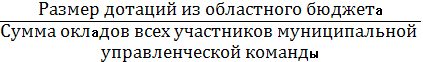 3.3.Размер единовременного денежного поощрения определяется с учетом ограничений, предусмотренных решениями Городской Думы города Димитровграда Ульяновской области третьего созыва от 31.10.2018 №4/31 «Об утверждении Положения о денежном содержании муниципальных служащих органов местного самоуправления города Димитровграда Ульяновской области», от 31.10.2018 №4/32 «Об утверждении Положения об оплате труда работников, занимающих должности, не отнесенные к должностям муниципальной службы, и осуществляющих техническое обеспечение деятельности органов местного самоуправления города Димитровграда Ульяновской области».3.4.Выплата единовременного денежного поощрения должна быть осуществлена не позднее 31 декабря 2021 года._____________________________